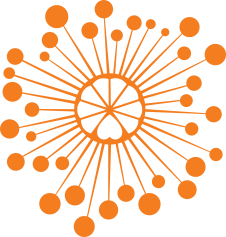 ИНФОРМАЦИОННЫЙ ЦЕНТР АТОМНОЙ ОТРАСЛИ117105, г. Москва, ул. Варшавское шоссе, д. 3; тел. (495) 626-26-16www.myatom.ru  e-mail: info@myatom.ruОт атома до звезд: Росатом, Роснано и Роскосмос поддержатНеделю высоких технологий и технопредпринимательства в школах Нижнего НовгородаС 9 по 15 марта в России пройдет Всероссийская школьная Неделя высоких технологий и технопредпринимательства. Неделя состоится при поддержке Росатома, Роснано и Роскосмоса под эгидой Министерства образования и науки РФ. В Нижнем Новгороде координатором проекта выступает информационный центр по атомной энергии (ИЦАЭ).Три компании продемонстрируют школьникам последние технологические достижения, расскажут о перспективах развития самых наукоемких отраслей российской промышленности и возможностях  профессиональной самореализации в них. Главная особенность проекта – доступность. Любая школа в любой точке страны, от мегаполиса до отдаленного села, может стать участником Недели. Основные условия –  желание, любознательность и доступ к интернету. Каждая из компаний разработала по два занятия для младших и старших школьников, в ходе которых детям в доступной и увлекательной форме объяснят принципы работы ядерных, космических и нано- технологий.  Материалы для занятий и методические рекомендации по их проведению можно найти на сайте проекта www.htweek.ru.  На уроках Росатома школьники младших классов будут изучать «альтернативную энергетику», создавая «фруктовую батарейку», а старшеклассники используют технологию «дополненная реальность», чтобы узнать, как работает АЭС. Фонд инфраструктурных и образовательных программ (Роснано) предложит школьникам исследовать возможности применения свойств геккона в нанотехнологиях и спроектировать материалы с «эффектом лотоса». На уроках, подготовленных специалистами Роскосмоса, школьники смогут поучаствовать в виртуальной марсианской экспедиции. Они разделятся на экипажи и совершат путешествие на Марс с помощью компьютерного симулятора. Руководить экспедицией будет, как ожидается, космонавт и участник проекта «Марс-500» Сергей Рязанский.На других космических уроках дети получат знания о природе реактивного движения и попробуют построить свою первую ракету.Помимо этих занятий, в ряде регионов своего присутствия компании предложат педагогам и школьникам дополнительную программу, включающую мастер-классы для педагогов, круглые столы, научно-практические конференции, дискуссии, встречи с учеными, космонавтами и технопредпринимателями, образовательные путешествия на предприятия, в высшие учебные заведения, технопарки.  В частности, Госкорпорация «Росатом» в рамках проекта проведет серию экскурсий на предприятия атомной отрасли для школьных педагогов. Учителя побывают в основных цехах и залах производств, узнают о системах безопасности, а также получат возможность задать любые вопросы сотрудникам. Кроме того, в информационных центрах по атомной энергии в 16 регионах России пройдут научно-популярные лекции по ядерной тематике, встречи со специалистами отраслевых предприятий, турниры по интеллектуальной игре «Что? Где? Когда?», лаборатории по робототехнике, микроэлектронике и 3D-прототипированию, аукционы идей и «Удивительные завтраки» с обсуждением последних новостей науки. Опорными точками для проведения проекта в регионах станут информационные центры по атомной энергии, ресурсные центры и школы, входящие в сеть Программы «Школьная Лига РОСНАНО», а также опорные школы Роскосмоса. Программу Недели и контакты ресурсных центров проекта в отдельных регионах, как и информационные материалы и методические рекомендации в помощь учителям, можно найти в свободном доступе на сайте www.htweek.ru.  Каждая школа сможет дополнить программу Недели собственными форматами и событиями. Педагогам будет предложено рассказать о достигнутых результатах, оставив отзыв на сайте. Лучшие форматы могут быть использованы школами при проведении Недели в 2016 году, а их авторы получат благодарственные письма от организаторов. Проект «Неделя высоких технологий и технопредпринимательства» стал развитием Недели нанотехнологий, которая проводится Школьной Лигой РОСНАНО с 2012 года. В 2014 году в ней  приняли участие около 300 школ из 42 регионов страны. В 2015 году к успешному проекту присоединились Росатом и Роскосмос.В рамках Недели высоких технологий в Нижегородском регионе для школьников и студентов будут работать: - на площадке ПоЦАКО творческая мастерская «Образовательная робототехника для школьников», лаборатория по 3D-прототипированию, творческая мастерская «Умная одежда», лаборатория микроэлектроники «ARDUINO» - на площадке лицея № 8 для нижегородских школьников демонстрация программы по робототехнике- на площадке ИЦАЭ просмотр научно-образовательных программ, интеллектуальная игра студенческих команд НГТУ им. Р.Е. Алексеева и ННГУ им. Н.И. Лобачевского в формате «Что?Где?Когда?», в рамках проекта ИЦАЭ «Персона» встреча с генеральным конструктором лазерных систем России, членом-корреспондентом РАН, заместителем научного руководителя РФЯЦ-ВНИИЭФ (г. Саров), директором Института лазерной физики Сергеем Гараниным- на площадке Музея занимательных наук «Кварки» пройдет рекламная акция ИЦАЭ и совместное мероприятиеЗа подробной информацией о проведении проекта в Нижегородском регионе можно обращаться в информационный центр по атомной энергии:             г. Нижний Новгород, ул. Семашко, д.7Б, тел. (831) 419-39-19, (831) 436-19-73.Пресс-служба АНО «Информационный центр атомной отрасли» Справка: Информационные центры по атомной энергии — уникальные коммуникативные платформы для школьников, их родителей, студентов и педагогов. Основные задачи центров — просвещение в области атомной энергетики, популяризация науки и инноваций. Сегодня сеть ИЦАЭ успешно работает в 17 городах России (в Москве, Санкт-Петербурге, Смоленске, Воронеже, Владимире, Нижнем Новгороде, Ростове-на-Дону, Петропавловске-Камчатском, Мурманске, Новосибирске, Ульяновске, Красноярске, Томске, Челябинске, Калининграде, Саратове, Екатеринбурге). Зарубежные информационные центры открыты в Ханое (Вьетнам), Мерсине, Стамбуле (Турция), Дакке (Бангладеш), Минске (Белоруссия). С 2008 года информационные центры по атомной энергии посетили более 1,3 миллиона человек.